Tel.	0821. 51 77 51Fax	0821. 45 06 32 5augsburg@paxchristi.dewww.augsburg.paxchristi.de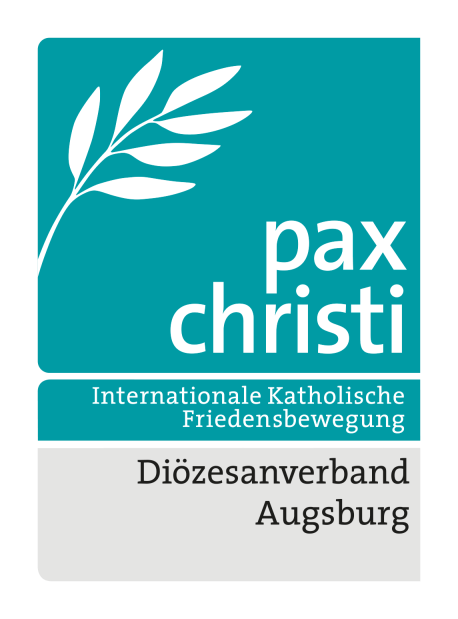 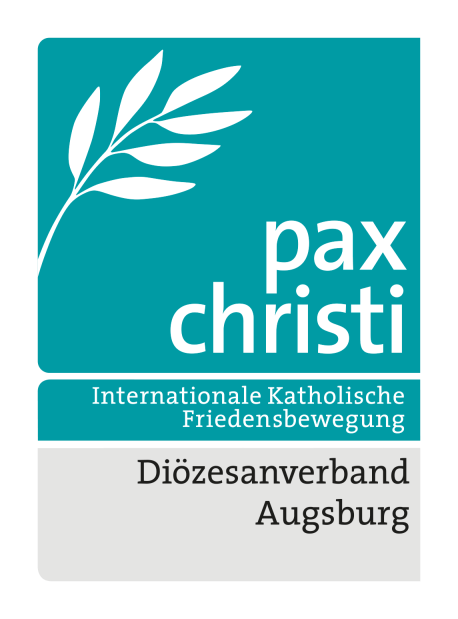 pax christi Diözese Augsburg e.V., Ottmarsgässchen 8, 86152 AugsburgBundeskanzlerin Angela MerkelWilly-Brand-Str. 110557 BerlinAugsburg, 14.05.2019Kopie an den Außenminister Heiko MaasSehr geehrte Frau Bundeskanzlerin!Die Situation des Iran erfüllt uns mit größter Sorge. Die USA haben einseitig das Atomabkommen gekündigt und die härtesten Sanktionen gegen dieses Land verhängt, das sich bisher an alle Auflagen gehalten hatte. Parallel dazu wird eine militärische Drohkulisse aufgebaut. Deutschland und die EU wollen das Abkommen erhalten, bieten dem Land aber bisher keine Alternative, wie es trotz des Embargos der USA wirtschaftlich überleben soll. Wir selbst haben den Iran besucht und hören Berichte von dort, in welchem Ausmaß die Embargo-Maßnahmen die Wirtschaft strangulieren. Die Lebensmittelpreise und die Arbeitslosigkeit steigen rasant. Hoffnungsvolle Reformkräfte, die nach dem Atomabkommen, in der Phase besserer wirtschaftlicher Perspektiven stärker wurden, werden nun wieder massiv geschwächt. Es wäre dringend erforderlich, dem Land in Zusammenarbeit mit den verbleibenden Vertragsstaaten eine gangbare wirtschaftliche Alternative zu bieten. Uns scheint die Situation außerordentlich gefährlich. Ein Krieg gegen den Iran würde die Region in ein noch viel größeres Chaos mit weltweiten Auswirkungen stürzen; er muss um jeden Preis verhindert werden. Jedwede deeskalierende Maßnahme einschließlich einer Konferenz der verbliebenen Vertragsstaaten und eines kurzfristig angesetzten Besuches des Landes müsste geprüft und verfolgt werden.Mit freundlichen Grüßen für den Vorstand von pax christi Diözese Augsburg,Christian Artner-Schedler 			Gez. Barbara Emrich (Vorsitzende)(Referent für Friedensarbeit) 		Gez. Prof. Dr. Jost Eschenburg (Vorsitzender)1443 Zeichen